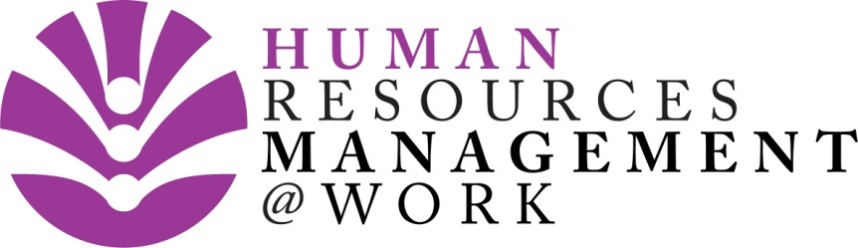 Date:   February 2024Question Asked: Can anyone recommend a good onboarding system that isn't an end-to-end HRIS system but is just best of breed on Onboarding that you could recommend?By Whom:  Nicole Fato,  HR Consultant, Talent EvolutionFEEDBACK TOPIC: HRIS - Onboarding SystemAnswerProvided by (please include name, position and company)Our firm uses a Big Red Sky which does recruitment and onboarding.
Anna Rosemeyer 
Head of People and Culture Davies Collison CaveWe’ve been using HR Onboard for years. This integrates with Expr3ss Recruitment software, and they also have an inbuilt onboarding process as well.  I recommend you get a quote from both.Jodi WoodsHead of HR RAS We use Canyou. So easy, secure and reliable. And I think for our whole network it only costs $39 a month. Aus based and ability to integrate with a few payroll and T&A systems. Laura ScreminPeople & Culture ManagerSan Churro Support Office I’d recommend HROnboard. Lex CranHead Of People, Culture and CapabilityAustralian Grand Prix Corporation We use Enboarder , it’s a system that we solely use you onboard employees into the business. It hasn’t been in place for a long period but we seem to get positive feedback and the Talent team comment that it is working well.Simone MckayPeople & Culture ManagerVillage RoadshowI implemented Flare HR more than three years ago and very satisfied with its performance. It is quite scalable, data remains secure on Flare’s cloud server and there is no ongoing cost.Sam Gillani National HR Manager Catering Industries We used to have separate systems for HR and payroll (ConnX and Micropay) and at the time used Flare for onboarding.  It’s simple to implement and provides new employees with a really slick, streamlined onboarding process.  I can recommend it if onboarding is all you’re after.Kirsten Terry
Executive GM, People ExperienceEnboarder looks good but have not used myself. https://enboarder.com/